Welcome Back!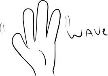 We are pleased to see all our preschool children back safe and sound. Cian, one of our morning children, is making a speedy recovery after breaking his leg over the summer holidays. A warm welcome to all our new starts who have surprised us all at how well they have settled in. We would also like to welcome Mrs Mowat our new nursery teacher who started after the summer holidays. Parents ForumThank you to all the parents who attended our first parent’s forum on the 10th of Sept. We would like to remind you that all parents/carers are welcome to attend and your time and input are greatly appreciated. A copy of the minutes of the meeting can be found on our nursery blog page and also on the nursery welcome white board. The next meeting will be on Wednesday 9th of October.Sunflower Challenge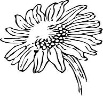 Well done to Roman McSherry, one of our former nursery pupils who came third in a sunflower competition he entered over the summer holidays, with the seed that he planted while at nursery!Diary DatesNursery Closed - Monday 16th and 17th SeptemberPre-school eye test – Monday 23rd SeptemberMeet the teacher – Wednesday 2nd OctoberNursery Forum – Wednesday 9th OctoberOctober Holiday – 21st till 28th of October, children return on Tuesday 29th October.Nursery topics/ themesWe started off this term with the theme ‘All about Me’. A big thank you to all the parents/carers who supplied pictures/information for the children to share during group time. Members of staff have also shared their pictures with the children and it has proved to be an excellent way of getting to know each other (especially for the new starts!)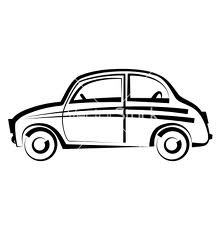 We are now moving onto road safety theme. Please look out for learning updates on the nursery blog. We will endeavour to try to update this on a fortnightly basis.Meet the TeacherWe would like to welcome all parents/carers to a meet the teacher’s afternoon on Wednesday 2nd of September at 3.10pm – 4pmThis will be an opportunity to have a look round the nursery to see what your child has been doing.Learners Journey’sEvery child in nursery has an individual learner’s journey that is updated on a regular basis. This contains observation, assessments and evidence of your child work. Please feel free to come and take a look at your child’s folder whenever you have a spare five minutes. 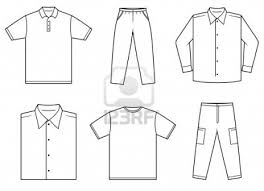 Clothes Return/donationsCan we ask that if you have any nursery clothes, to return them as soon as possible? We are running low on our stock and would appreciate any donations of clean tops or trousers. 